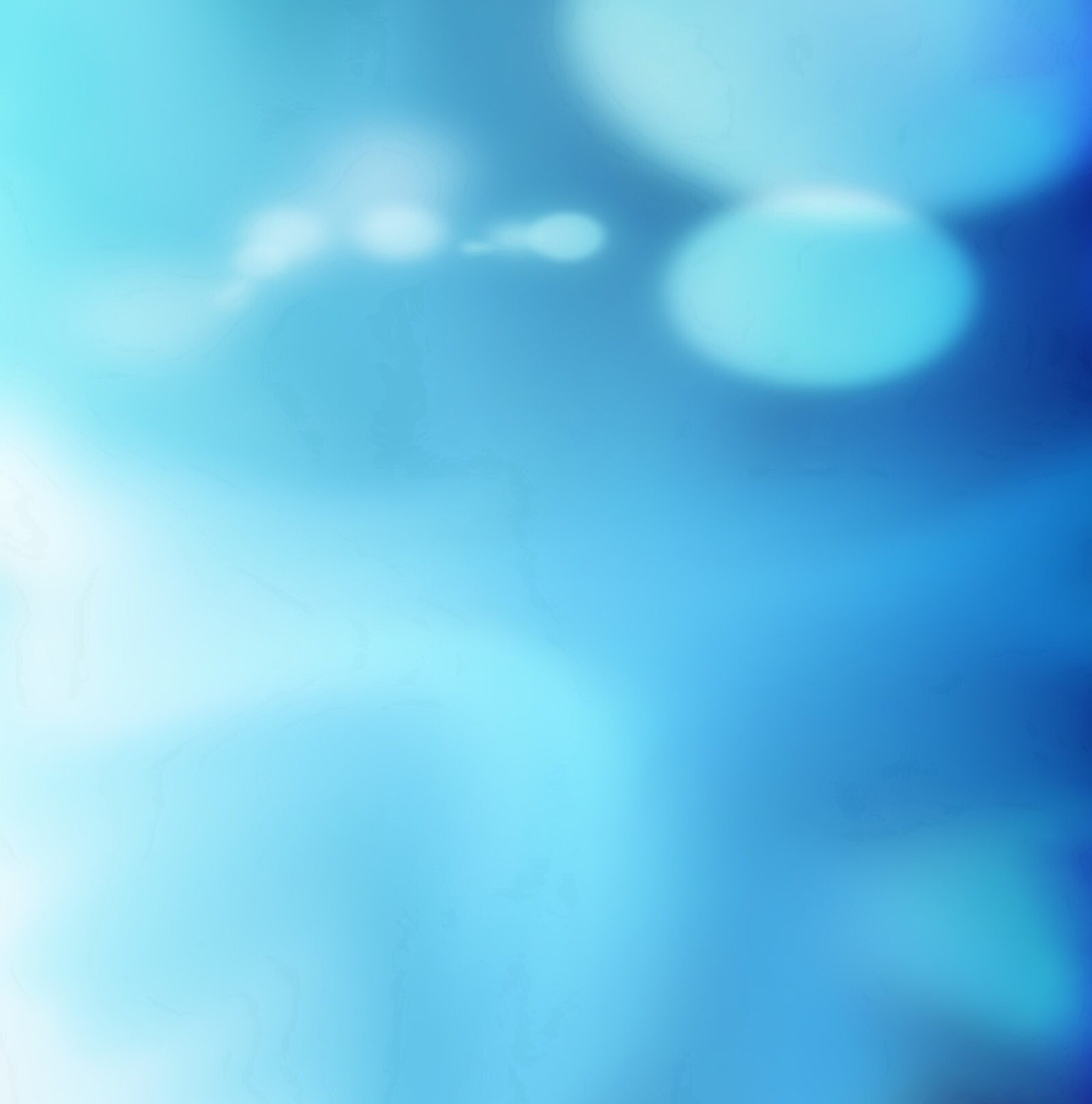 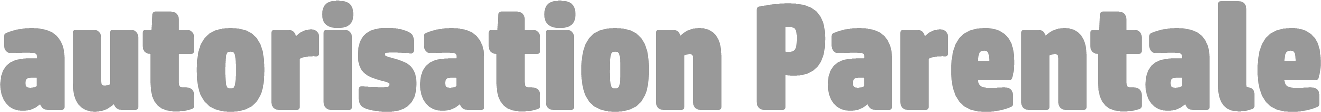 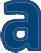 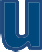 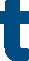 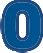 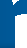 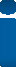 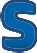 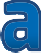 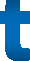 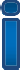 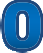 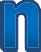 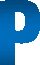 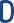 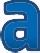 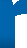 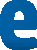 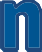 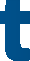 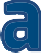 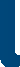 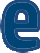 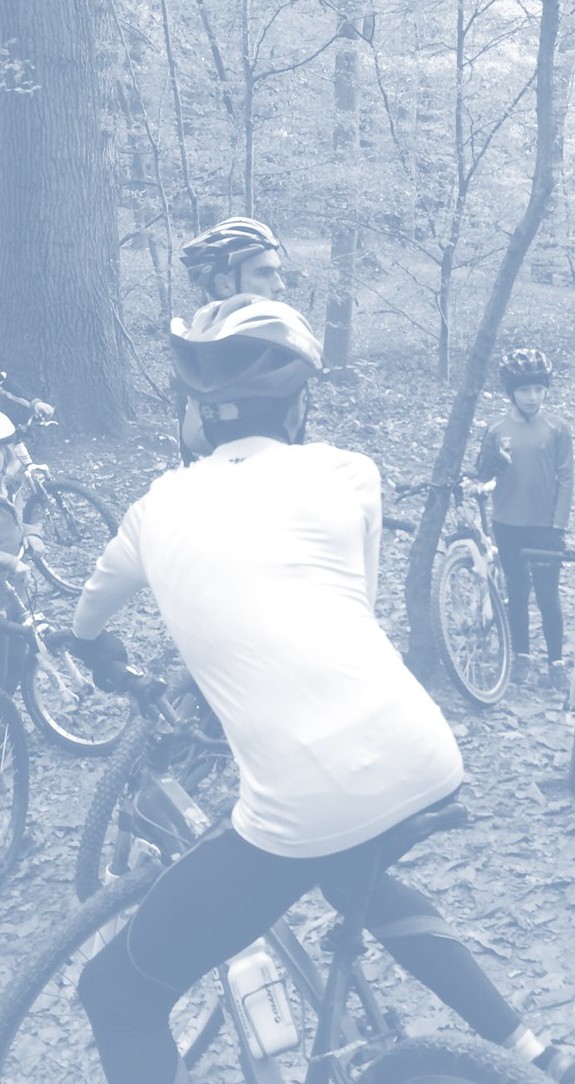 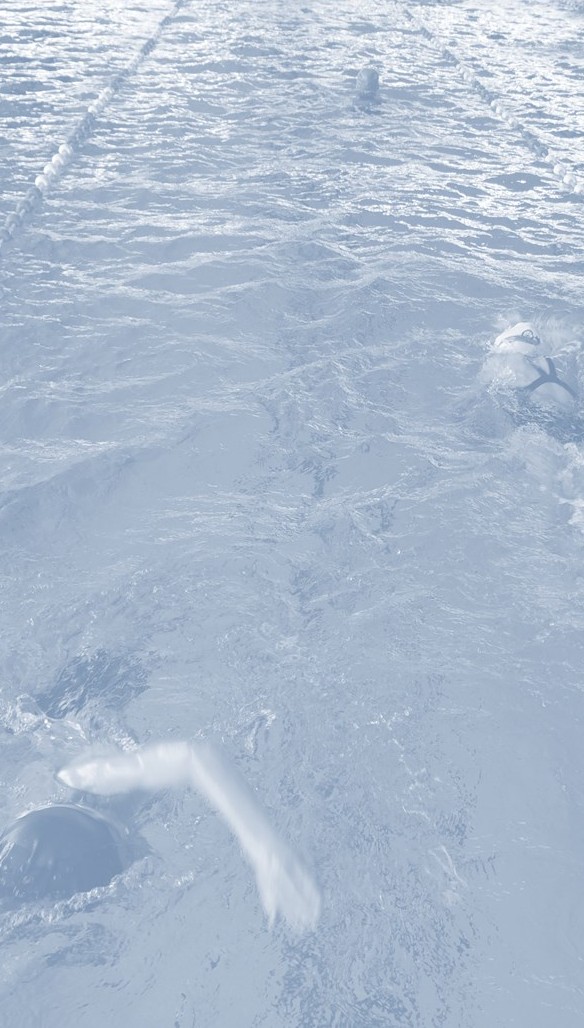 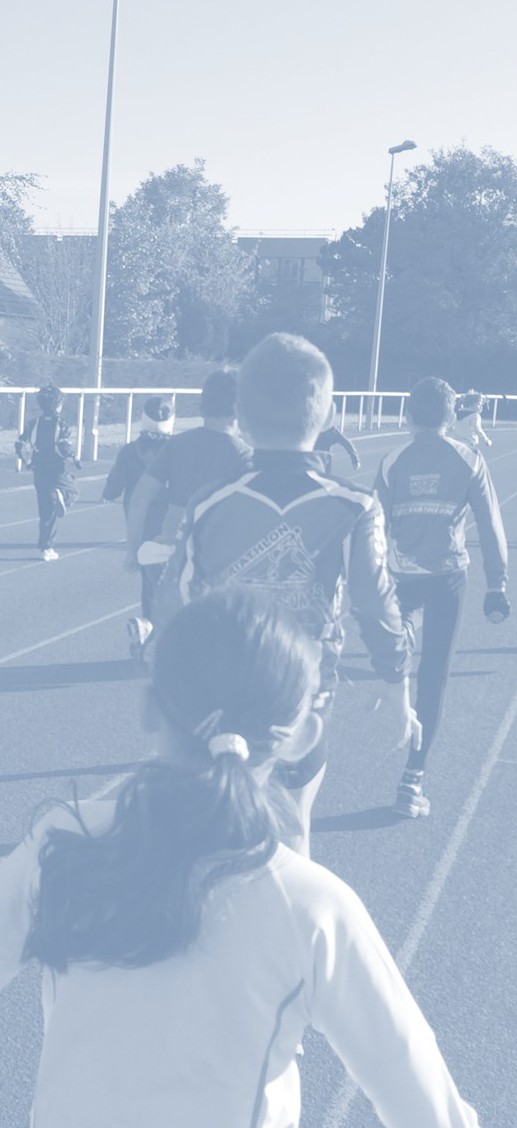 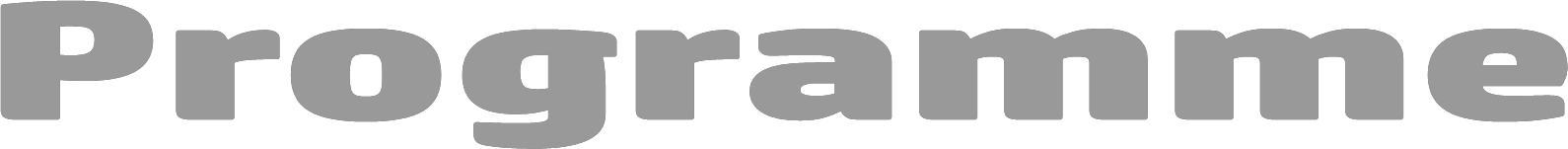 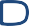 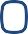 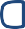 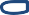 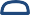 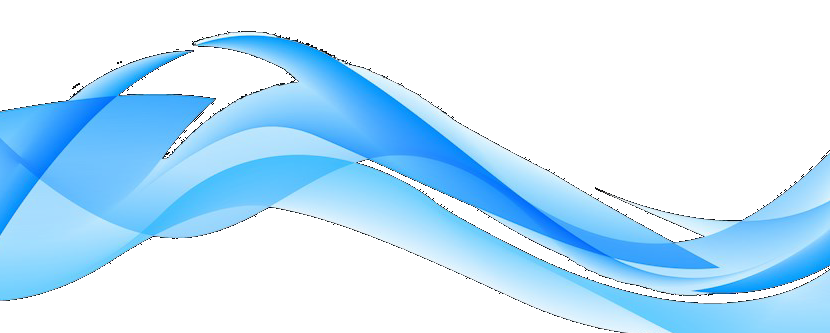 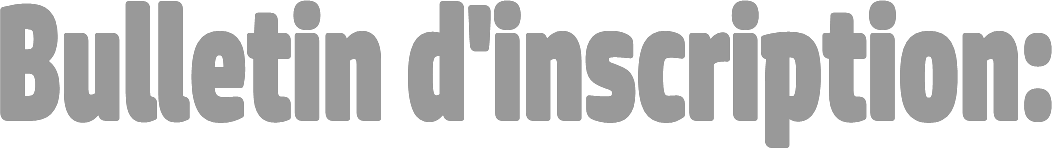 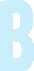 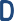 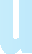 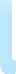 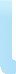 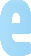 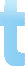 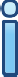 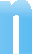 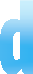 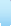 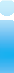 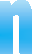 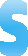 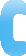 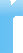 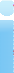 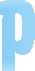 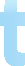 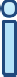 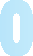 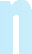 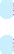 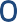 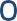 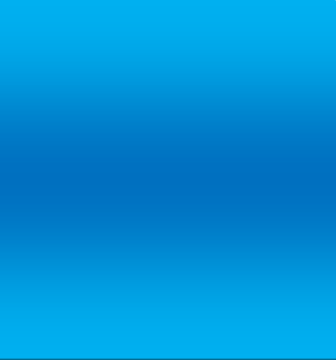 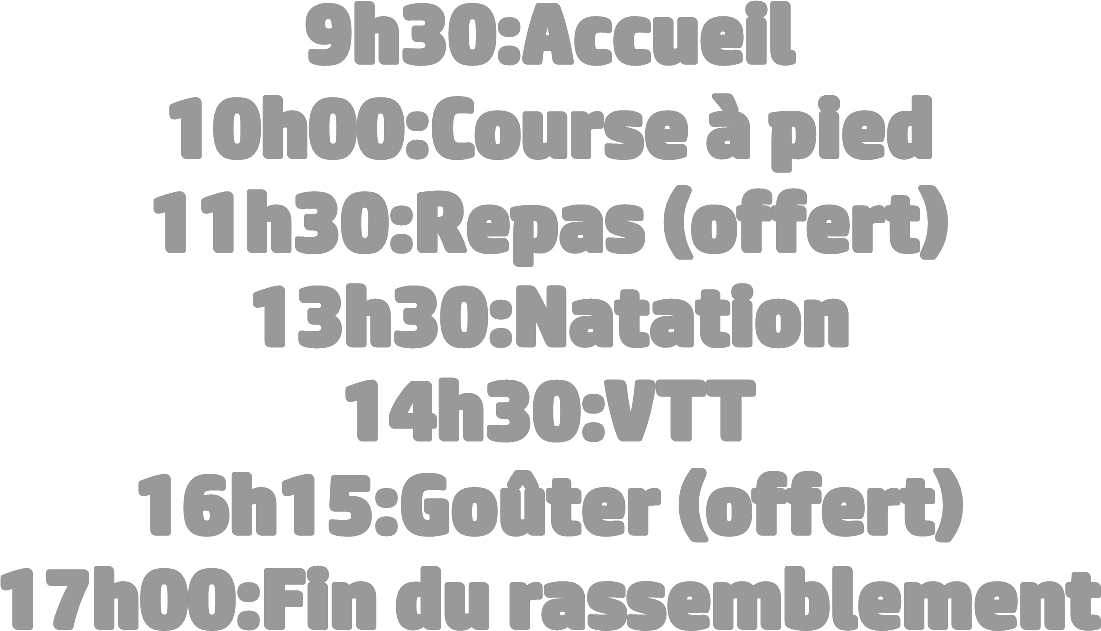 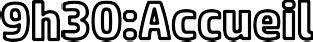 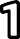 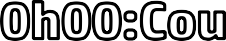 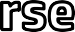 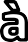 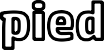 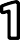 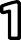 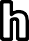 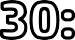 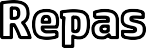 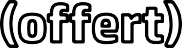 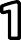 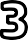 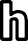 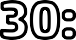 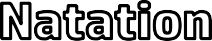 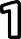 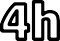 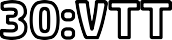 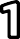 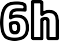 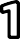 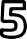 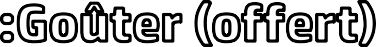 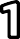 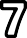 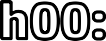 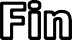 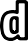 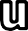 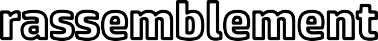 PRÉVOIR:Vélo + Casque Tenue de sport Tenue de Piscine Bouteille d’eauNOM : ..............................…….	PRÉNOM : …………………………………….Age : ……………ans	Sexe : M / F	Club : …………………………………...………………..Adresse : …....................................................................…...........................................CP : .........................VILLE : ………………………………………………………………………………..Numéro de téléphone à joindre en cas d’urgence : ……………………..............................J’autorise mon enfant, ………………………………………..........................., à participer au Stage Jeunes de Triathlon organisé par le Comité départemental de Triathlon de l’Essonne pour les triathlètes nés entre 2005 et 2008, licenciés du Département.Fait à ......................................................................, le …../……./……..Signature des parents :A retourner par mail : bernardgeffroy@bbox.fr